     SCENARIUSZ AKTYWNOŚCI Z ZAKRESU LOGOPEDII         DLA DZIECI ZE SPECJALNYMI POTRZEBAMI EDUKACYJNYMITemat: „Ćwiczenia rytmiczne – praca nad orientacją czasowo – przestrzenną”.Cel ogólny:- określanie położenia przedmiotów w czasie i przestrzeni;Cele szczegółowe:- usprawnianie narządów artykulacyjnych;- usprawnianie fonacji;- wydłużanie toru oddechowego;- rozwijanie myślenia i mowy;- kształcenie koncentracji uwagi;Metody pracy:- oglądowa;- praktycznego działania;- mechaniczna;Formy pracy: - indywidualna;Środki dydaktyczne:- lustro, balon, puszka, słoma, kasza lub ryż, skrawki papieru, bańki mydlane.Przebieg aktywności:1 Ćwiczenia oddechowe – prowadzący zajęcia stoi przed dzieckiem i demonstruje mu wykonanie ćwiczeń oddechowych. Prosi o ich staranne powtórzenie:- dmuchanie na język uniesiony do góry;- dmuchanie przez rurkę na skrawki papieru;- dmuchanie baniek mydlanych;2 Ćwiczenia usprawniające motorykę artykulatorów – logopeda siedzi z dzieckiem przed lustrem i demonstruje kolejno każde ćwiczenie. Prosi o ich staranne wykonanie i powtarzanie, dba o poprawność wykonania ćwiczeń:- oddalanie i zbliżanie do siebie kącików ust (jak przy wymawianiu i-u);- kląskanie;- oblizywanie warg, zębów przy szeroko otwartych ustach;- cmokanie i parskanie wargami;- masowanie policzków ruchami okrężnymi w przód i w tył.3 Określanie położenia przedmiotów znajdujących się w pokoju (gdzie leży poduszka?, gdzie stoi krzesło? Gdzie wisi obraz? Co stoi na podłodze?).4 Zabawa relaksacyjna „Gdzie mam … (nos, ucho itd.) utrwalająca schemat ciała.5 Rysowanie obrazka według instrukcji – narysuj słońce w górnym, prawym rogu, w lewym górnym rogu narysuj chmurkę. Na środku kartki narysuj dom. Obok po lewej stronie budę dla psa. W prawym dolnym rogu narysuj drzewo. Nad drzewem narysuj ptaszka. 6 Wykonanie bębenka – przecięcie balonu i nałożenie go na puszkę, do której dziecko wsypało ryż, kaszę lub fasolę. 7 Chowanie wykonanego instrumentu zgodnie z poleceniem rodzica – połóż instrument na 3 półce, schowaj go do drugiej szuflady, postaw go na krześle, postaw go w lewym kącie, postaw go pod stołem.8 Gra memo – wycięcie kart zamieszczonych poniżej, wydrukowanych podwójnie.  Rozłożenie kart obrazkiem skierowanym do blatu stolika. Odkrywanie kart, jeśli uczestnik zabawy odgadnie parę jego zadaniem jest wykonanie polecenia z obrazka.9 Podsumowanie zajęć – rodzic pyta, co było dziś dla ciebie najbardziej interesujące? Co zapamiętałeś  z dzisiejszych ćwiczeń? Opracowane przez specjalistów:								Magdalenę Wesołowską								Katarzynę Piec								Katarzynę Krekorę								Patrycję Pietras								Marlenę Jackowską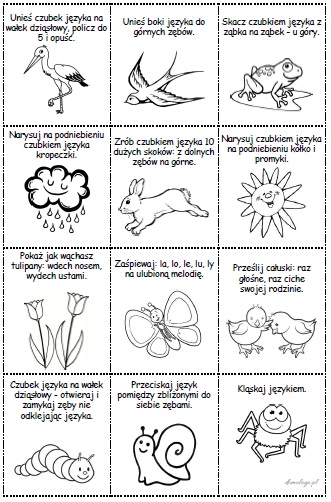 